Publicado en Madrid el 18/05/2021 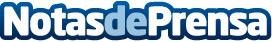 Alfonso Aguado, líder de Los Inhumanos, recoge sus "descojonantes e insólitas" vivencias en su nuevo libroEl líder de la mítica banda Los Inhumanos publica 'Historias Inhumanas', su tercer libro, y lo presenta a lo grande en su Valencia natal.  Historias Inhumanas es el cuarto de la colección VIBROS de la Editorial Serie Gong, el nuevo proyecto de Gonzalo García PelayoDatos de contacto:Montaña VázquezWeb: montañavazquez.com665 257 984Nota de prensa publicada en: https://www.notasdeprensa.es/alfonso-aguado-lider-de-los-inhumanos-recoge Categorias: Música Literatura http://www.notasdeprensa.es